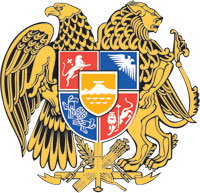 ՀԱՅԱՍՏԱՆԻ ՀԱՆՐԱՊԵՏՈՒԹՅԱՆ  ԿԱՌԱՎԱՐՈՒԹՅՈՒՆՈ  Ր  Ո  Շ  Ո Ւ  Մ5 հունվարի 2022 թվականի  N              - ԱՄԻ ՇԱՐՔ ՔԱՂԱՔԱՑԻՆԵՐԻ  ՇԱՐՔԱՅԻՆ ԿԱԶՄԻ ՊԱՐՏԱԴԻՐ ԶԻՆՎՈՐԱԿԱՆ ԾԱՌԱՅՈՒԹՅՈՒՆԻՑ ԱԶԱՏԵԼՈՒ ՄԱՍԻՆ---------------------------------------------------------------------------------------------Ղեկավարվելով «Զինվորական ծառայության և զինծառայողի կարգավիճակի մասին» օրենքի 21-րդ հոդվածի 5-րդ մասով և Հայաստանի Հանրապետության կառավարության 2019 թվականի փետրվարի 15-ի  N 89-Ն որոշման հավելվածի 2-րդ կետի 2-րդ ենթակետով և 3-րդ կետով՝ Հայաստանի Հանրապետության կառավարությունը    ո ր ո շ ու մ     է.1. Շարքային կազմի պարտադիր զինվորական ծառայությունից ազատել՝1) Յուրի Վարդանի Օգանեսյանին (ծնված` 2000 թվականի օգոստոսի 6-ին, հաշվառման հասցեն՝ քաղ. Երևան, Խանջյան 27).2) Անտոնի Արամ Դամիեն Ալբեր Վահանի Կազարյանին (ծնված` 2000 թվականի հոկտեմբերի 12-ին, հաշվառման հասցեն՝ քաղ. Երևան, Խանջյան 27). 3) Ղազար Արմենի Դերմեջյանին (ծնված` 2000 թվականի փետրվարի 27-ին, հաշվառման հասցեն՝ քաղ. Երևան, Խանջյան 27):ՀԱՅԱՍՏԱՆԻ  ՀԱՆՐԱՊԵՏՈՒԹՅԱՆ                ՎԱՐՉԱՊԵՏ					         Ն. ՓԱՇԻՆՅԱՆԵրևան